Guide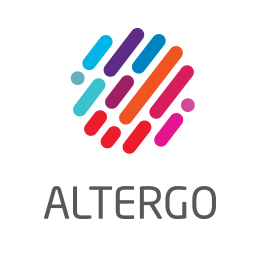 Programme d’aide financière aux initiatives locales et régionales en loisir pour les personnes handicapées 
2021-2022ObjectifSoutenir la réalisation de projets, d’envergure locale et régionale, favorisant la pratique d’activités de loisir pour les personnes handicapées.Organismes admissiblesUn organisme à but non lucratif;Une municipalité ou un arrondissement du territoire de l’île de Montréal.Projets admissiblesProjet visant la pratique d’activités de loisir actif, culturel, de plein air ou socioéducatif par des personnes handicapées (voir définitions);Projet visant les personnes handicapées; Projet ayant lieu au Québec;Projet réalisé pendant l’année financière pour laquelle l’aide financière est octroyée. Projets et dépenses non admissiblesLes projets visant uniquement l'achat de matériel; Les taxes; Les dépenses destinées exclusivement à un citoyen ou à un participant (ex. : prix de participation); Les articles promotionnels;L’achat de nourriture. Aide financière octroyéeL’aide financière octroyée dans le cadre de ce programme doit être inférieure à 10 000$ et est non récurrente.  Critères d’évaluation Les projets seront évalués en fonction des critères suivants :Projet qui permet de :Bonifier une offre de loisir existante et/ou ;Atteindre une nouvelle clientèle et/ou ;Développer une nouvelle activité.Le projet répond à une problématique réelle ;Les objectifs sont clairs ;La planification est cohérente ;Les contraintes sont bien identifiées ;Les parties prenantes (individu ou groupe concerné par un projet) sont bien identifiées ;Le projet émane d’une collaboration entre deux ou plusieurs organismes.Obligations des organismes bénéficiaires Desservir la clientèle du territoire de l’île de Montréal;Réaliser le projet pendant l’année financière pour laquelle l’aide financière a été octroyée; Effectuer la vérification des antécédents judiciaires du personnel accompagnateur en lien avec le projet, s’il y a lieu;Au plus tard le 30 avril 2022, fournir un Rapport d’utilisation de l’aide financière, selon le formulaire fourni par AlterGo;Retourner les sommes non utilisées, s’il y a lieu. Échéancier du programme9 juin 2021 : Lancement de l’appel de projets 9 juillet 2021 : Date limite pour soumettre les demandesSeptembre 2021 : Envoi d’une lettre d’annonce aux bénéficiaires Envoi du formulaireIl est impératif de remplir l’onglet coordonné de l’organisme et l’onglet PAFLPH projet ;Les formulaires incomplets ne seront pas analysés.Les demandes doivent être transmises par courriel seulement à l'adresse suivante : olivier@altergo.caPour information, rejoindre : Olivier Mallette (514) 933-2739 poste 248Documents à joindre à la demandePour les organisations n’ayant pas déposé de demande PALÎM ou PANAM en 2021-2022, joindre les documents suivants :Le dernier rapport d’activités (rapport annuel) de l’organisme et les états financiers ;Le procès-verbal de la dernière assemblée annuelle des membres ;La liste des membres du conseil d’administration ;Une photocopie des lettres patentes ;Une copie de l’État de renseignements au registre des entreprises du Québec ;Une preuve d’assurance responsabilité civile de 2 M$.Pour toutes les organisations, joindre les documents suivants :La résolution du conseil d’administration de l’organisme autorisant le dépôt de la demande et autorisant un représentant désigné à signer tout engagement relatif à cette demande.Identification des documents et procédure de transfert :Les documents doivent être joints par un service de transfert de fichier comme « WeTransfer ». Les documents doivent également être libellés de la façon suivante :1. Résolution du CA2. Rapport d’activité et États financiers3. Procès-verbal de la dernière AGA4. État de renseignement REQ5. Assurances6. Lettres patentesPériode de réalisationDu 1er avril 2021 au 31 mars 2022.Définitionsa) Loisir actif : Ensemble des activités de loisir qui présentent une activité physique suffisamment importante pour qu’il en découle des effets bénéfiques sur la condition physique et qui sont pratiquées dans un contexte autre que la compétition sportive.b) Loisir culturel : Secteur du loisir dont les activités relèvent essentiellement des domaines des arts, des lettres et du patrimoine. Ces activités sont pratiquées à titre amateur ou de spectateur et sont orientées vers le développement de la formation, de l’expression et de la créativité des personnes et des collectivités.c) Loisir de plein air : Secteur du loisir qui désigne les activités physiques non motorisées, pratiquées dans un rapport dynamique avec les éléments de la nature et selon des modalités autres que la compétition sportive.d) Loisir socioéducatif : Secteur du loisir dont les activités sont pratiquées dans un cadre ludique et qui visent, a priori, une acquisition de connaissances, de savoirs et d’apprentissages. Les activités possèdent une finalité à la fois sociale et éducative et sont généralement considérées comme lieu de formation personnelle et collective. Elles fournissent des occasions multiples de rencontres et d’échanges suffisamment importantes pour qu’il en découle des effets bénéfiques sur le développement des fonctions cognitives des individus.Ce programme est rendu possible grâce au soutien financier du ministère de l'Éducation du Québec (MEQ)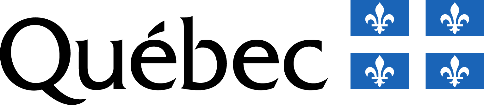 